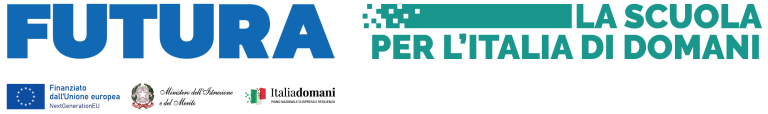 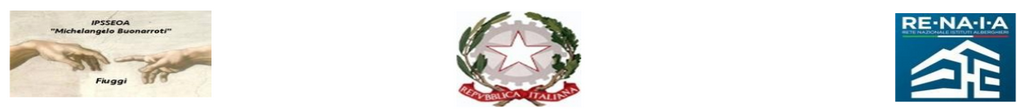 Ministero dell’Istruzione e del Merito - Ufficio Scolastico Regionale per il LazioI.P.S.S.E.O.A. “M. Buonarroti" – FiuggiISTITUTO PROFESSIONALE DI STATO PER I SERVIZI PER L’ ENOGASTRONOMIA E L’OSPITALITÀ ALBERGHIERAENOGASTRONOMIA – Cucina; ENOGASTRONOMIA - Bar/Sala e Vendita; ACCOGLIENZA TURISTICA; ARTE BIANCA E PASTICCERIASede Centrale Via G. Garibaldi,1 - 03014 Fiuggi (FR) - Cod. Mecc. FRRH030008 Sede Succursale Paliano (loc. Procolo) – FRRH03002A; Convitto: FRVC020004 Corso serale: FRRH03050NCasa Circondariale “Pagliei” - Frosinone: FRRH030019; Corso serale: corsoserale@alberghierofiuggi.edu.itTelefono: 0775 533614 –  e-mail: frrh030008@istruzione.it; -  pec: frrh030008@pec.istruzione.itSITO WEB: www.alberghierofiuggi.edu.it  - codice fiscale: 92070770604 - codice univoco di fatturazione: Allegato BOggetto: Autodichiarazione titoli per la partecipazione al bando per il conferimento degli incarichi di TUTOR nell'ambito dei Percorsi formativi di lingua straniera e percorsi per le competenze trasversali e per l’orientamento ( PCTO ) all’estero relativi all’Avviso Pubblico prot. n. 25532 del 23/02/2024; Titolo del progetto: ”Alternanza... Fuori Confine” - Modulo: Accoglienza Turistica e Cucina Oltre i Pirenei - Destinazione: Madrid (SPAGNA)Il/La sottoscritto/a ____________________________________________________DICHIARA di essere in possesso delle competenze richieste e dei titoli aggiuntivi di seguito indicati, evidenziati nel curriculum vitae, a tal fine autocertifica i seguenti punteggi: Si richiede altresì, Elenco di tutti i titoli (Laurea, master, ecc.) riportante per ognuna le seguenti informazioni:Titolo, Ente certificatore, anno accademico, Data di conseguimento, eventuale votazione/superamento, ecc1)......2…….__________________________luogo e dataIl/la dichiarante____________________________________firma per esteso e leggibileDescrizionePuntiDichiarazione Titoli/Votazione, ecc.AutovalutazioneLaurea in lingua attinente paese di destinazionePunti 10 Abilitazione all’insegnamento della lingua attinente paese di destinazionePunti 4Insegnamento della lingua del paese di destinazione1 punto per annualitàmax 4 puntiLaurea in altra linguaPunti 4 laurea non attinentePunti 3Master 1 e 2 Livello o corso perfezionamento  specificiPunti 3 Master o Corso di perfezionamento non inerente ambiti		del settorepunto 1 max 3 puntiDottorato max 2 puntipubblicazioni specifiche3 puntipubblicazioni non specifiche2 puntoCertificazioni informaticheICT certificatePunti 3Verrà valutato un solo titoloCertificazioni linguistiche certificate almeno livello B1)Punti 4Verrà valutato un solo titoloDescrizionePuntiDichiarazione Titoli/Votazione, ecc.AutovalutazioneEsperienze di esperto/tutor/team nei progetti finanziati fondi Europei (PON, PNRR) compreso l’anno in corsoPunti 3 per ogni incarico massimo di 12 puntiPartecipazione Commissione PctoPunti 2 per ogni incarico massimo di 6 puntireferente progetti scambi/erasmusPunti 2 per ogni progetto massimo di 6 punticommissione viaggi scambipunti 1 per ogni incaricomax 4 puntiIncarico funzione strumentale /referente pctoPunti 3 per ogni incarico fino ad unmassimo di 12 punti